Bestandeskontrolle & Behandlungsjournal der Bienenvölker für das Jahr 2024Für jeden Bienenstand ist ein separates Formular zu führen (Version, Februar 2024)Datum und Unterschrift des/der Bienenhalter/In:  __________________________________________________Kontrolliert am: _______________ Unterschrift des Bieneninspektors: _________________________________Inventarliste für TierarzneimittelVarroatose BehandlungsjournalDatum und Unterschrift des/der Bienenhalter/In:  __________________________________________________Kontrolliert am: _______________ Unterschrift des Bieneninspektors: _________________________________Zuständiger Veterinärdienst: 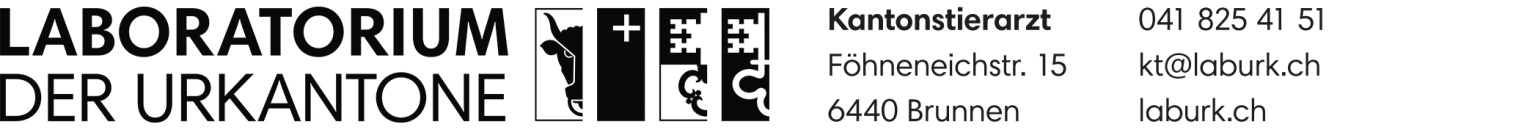 Zuständiger Bieneninspektor: Zuständiger Veterinärdienst: Zuständiger Bieneninspektor: Zuständiger Veterinärdienst: Zuständiger Bieneninspektor: Zuständiger Veterinärdienst: Zuständiger Bieneninspektor: Zuständiger Veterinärdienst: Zuständiger Bieneninspektor: Zuständiger Veterinärdienst: Zuständiger Bieneninspektor: Zuständiger Veterinärdienst: Zuständiger Bieneninspektor: Zuständiger Veterinärdienst: Zuständiger Bieneninspektor: Zuständiger Veterinärdienst: Zuständiger Bieneninspektor: Zuständiger Veterinärdienst: Zuständiger Bieneninspektor: Bienenhalter/InBienenhalter/InBienenhalter/InBienenstandBienenstandBienenstandBienenstandBienenstandBienenstandBetriebs-Nr. Stand-Nr. / FlurnamenName, VornameStrasse, Nr.Strasse, Nr. PLZ / OrtPLZ / OrtKoordinatenTelefon / NatelEmailDatum der Einwinterung Datum der Einwinterung 1. Nov. des Vorjahres1. Nov. des Vorjahres1. Nov. des VorjahresSektionDatum der AuswinterungDatum der Auswinterung1. April von diesem Jahr1. April von diesem Jahr1. April von diesem Jahr
DatumZugänge
von
Bienenstand NummerAbgänge
anBienenstand NummerUrsache / Begründung
Kauf, Verkauf, 
Nosema, FB, SB, Kalkbrut, 
Kahlflug, verhungertAnzahl
oderVolks-nummer Bienenvolk  (V), 
 Schwarm  (S), 
 Brutableger  (BA), Königin  ( ♀ ), 
 Begattungskästchen (BK)SaldoAnzahl eingewinterter Völker im VorjahrAnzahl eingewinterter Völker im Vorjahr---------------------------Anzahl ausgewinterter Völker in diesem JahrAnzahl ausgewinterter Völker in diesem Jahr---------------------------
BezugsdatumTierarzneimittel (Handelsname)Bezogene MengeAbgabe des Arzneimittels durchEntsorgung (Vernichtung oder Rückgabe des Arzneimittels)Entsorgung (Vernichtung oder Rückgabe des Arzneimittels)Entsorgung (Vernichtung oder Rückgabe des Arzneimittels)
BezugsdatumTierarzneimittel (Handelsname)Bezogene MengeAbgabe des Arzneimittels durchDatum PersonMengeBsp. 10.5Oxuvar 5.7%2 x 275mlBI Andreas RedingBehandlungVolk / Stand Nr.Mittel / Dispenser
(Ameisensäure, Oxalsäure)Start DatumEnde DatumTmax  / Tmin  / Bemerkung1. Zwischenbehandlung2. Zwischenbehandlung1. Sommerbehandlung2. Sommerbehandlung3. Sommerbehandlung1. Winterbehandlung2. Winterbehandlung